Государственное казенное общеобразовательное учреждение «Тверская школа - интернат №2»Положениеоб организации режима занятий обучающихсяГКОУ «Тверская школа – интернат №2»1. Общие положения1.1. Положение о режиме занятий обучающихся (далее – Положение) ГКОУ «Тверская школа – интернат №2» (далее – ОУ) разработано на основании следующих нормативных актов:ФЗ от 29 декабря 2012 г. № 273-ФЗ «Об образовании в Российской Федерации»;Приказа Министерства просвещения РФ от 22.03.2021 № 115«Об утверждении Порядка организации и осуществления образовательной деятельности по основным общеобразовательным программам - образовательным программам начального общего, основного общего и среднего общего образования»;СП 2.4.3648-20 «Санитарно-эпидемиологические требования к организации воспитания и обучения, отдыха и оздоровления детей и молодежи»;Устава ГКОУ «Тверская школа – интернат №2».1.2. Настоящее Положение устанавливает режим занятийобучающихся ОУ, график посещения занятий обучающимися, режим двигательной активности, трудовых занятий.1.2.1. Режим занятий обучающихся определяется приказом директора в начале учебного года и действует в течение учебного года. Временное изменение режима занятий возможно только на основании приказов директора по ОУ.1.2.2. Настоящее Положение регламентирует функционирование ОУ в период организации образовательного процесса, каникул, летнего отдыха и оздоровления.2. Цели и задачи2.1. Упорядочение учебно-воспитательного процесса в соответствие с нормативно-правовыми документами;2.2. Обеспечение конституционных правобучающихся на получение качественного образования, коррекцию недостатков в развитии, воспитание гармонично развитой личности и сохранение здоровья обучающихся.3. Режим занятий обучающихся3.1. При организации образовательной деятельности учитываются особенности психофизического развития, индивидуальные возможности состояния здоровья обучающихся с ОВЗ.3.2. Организация образовательного процесса в ОУ регламентируется учебным планом, годовым календарным графиком, расписанием учебных занятий, расписанием занятий внеурочной деятельности, кружковой работы, расписанием звонков.3.3. Продолжительность учебного года.Учебный год, как правило, начинается 1 сентября. Если 1 сентябряприходится на выходной день, то в этом случае учебный год начинается впервый, следующий за ним, рабочий день.3.4. Продолжительность учебного года и каникул устанавливается календарным учебным графиком, который утверждается приказом директораи составляет для 1-х классов - 33 недели, для 2-9 классов - не менее 34 недель.Продолжительность каникул в течение учебного года составляет не менее 30календарных дней, летом - не менее восьми недель.3.5. Учебный год делится на учебные периоды: четверти.Количество четвертей- 4. 3.6. После каждой учебной четверти следуют каникулы.3.7. Обучение в школе-интернате в 1-9 классах ведется по 5-ти дневнойучебной неделе.3.8. Объём обязательной недельной образовательной нагрузки определяется учебным планом школы-интерната и регламентируется расписанием уроков,расписанием обязательных индивидуальных и групповых коррекционныхзанятий, расписанием кружковых занятий. При составлении расписанийучитывается дневная и недельная работоспособность учащихся, ишкала трудности учебных предметов.При составлении расписания уроков предметы различные по сложностичередуются в течение дня и недели.Для учащихся 1-х классов наиболее трудные предметы проводятся на 2-муроке и 3-; для 2 - 4-х классов - на 2 - 3-м уроках; для учащихся 5 - 9-х классов -на 2 - 4-м уроках.Число обязательных уроков в день не должно превышать для учащихся 1-хклассов 4-х и 5-ти (1 день в неделю) за счет урока физкультуры; для учащихся 2-4-х классов - 5-ти и 6-ти (1 день в неделю) за счет урока физкультуры; для учащихся 5-7-х классов - 6-ти, 8-9-х классов - 7-ми (2раза в неделю) за счет урока физкультуры.3.9. Продолжительность урока во 2-9 классах составляет 40 минут.3.10. Обучение в 1-м классе осуществляется с использованием "ступенчатого"режима: первой четверти (сентябрь, октябрь) –3 урока продолжительность по35 минут каждый.  Совторой четверти 4 урока - продолжительность урока 40 минуткаждый. Обучение проводится без балльного оценивания знаний учащихся идомашних заданий. В середине третьей четверти устанавливаютсядополнительные недельные каникулы.3.11. Учебные занятия начинаются в 8 часов 30 минут. Проведение"нулевых" уроков не допускается.3.11. После каждого урока устанавливаются перерывы для отдыха продолжительностью не менее 10 минут и приёмапищи не менее 15 минут.3.12.В целях предупреждения переутомления и сохранения оптимальногоуровня работоспособности учащихся в течение недели в расписании уроковустанавливается облегченный учебный день в четверг или в среду.3.14.С целью профилактики утомления, нарушения осанки и зренияучащихся на уроках организуются физкультминутки и гимнастика для глаз.3.15. Основной формой организации учебных занятий является урок. Во время урока осуществляется чередование различных видов учебной деятельности (за исключением контрольных работ). 	Контрольные работы проводятся не более, чем по одному предмету в день в одном классе в часы наивысшей работоспособности.3.16. 	Специфической формой организации учебных занятий являютсяобязательные индивидуальные и групповые коррекционные занятия, которыемогут проводиться, как в первую, так и во вторую половину дня. Ихпродолжительность составляет 15-20минут. 3.17. При проведении занятий по трудовому обучению,социально-бытовой ориентировке, класс делится надве подгруппы (мальчики, девочки).3.18. Иные особенности режима занятий учащихся устанавливаютсягосударственными санитарно-эпидемиологическими правилами инормативами.4.Организация режима внеурочной (внеклассной) деятельности.4.1. Режим внеурочной деятельности регламентируется режимом дня, планам внеурочной деятельности, расписанием работы воспитательских группы, кружков.4.2. Проведение занятии по плану внеурочной деятельности (в том числе экскурсий, походов), других внеклассных мероприятийустанавливается в соответствии с календарно-тематическим планированиемпедагогов и общешкольным планом работы.4.3. Кружковые занятия, проводятся после окончанияуроков.Между началом занятий в системе дополнительного образования (кружков, секций) и последним уроком рекомендуется устраивать перерыв продолжительностью не менее 30 минут. Допускается реализация программ внеурочной деятельности в разновозрастных группах. 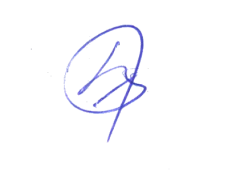 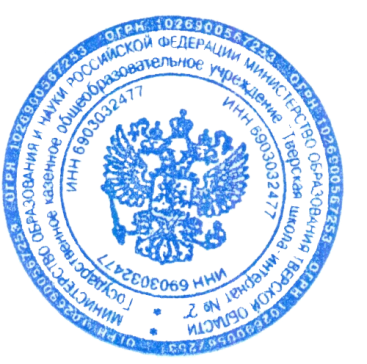 